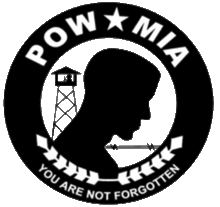 POW MIA CEREMONYGuest Speaker Cam King“Target Berlin: the Story of 1st Lt. Frank L. King, Jr.B-17G Bomber Pilot, 8th Air Force”When and Where  Friday September 16th 10:30 am (Refreshments following program)VFW Post 7105, 710 S. Washington St., Fredericksburg(Non-Smoking event)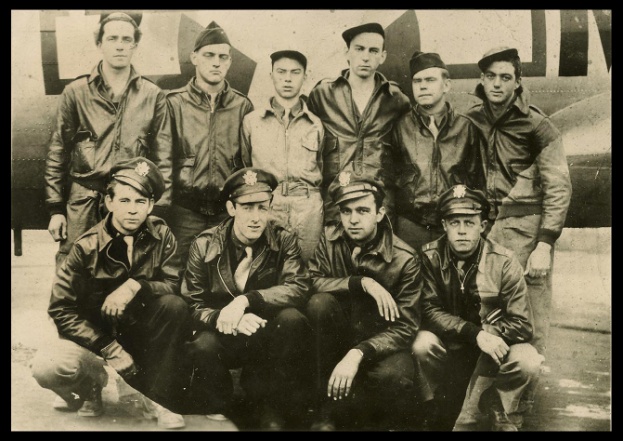 Sponsored by: VFW Post 7105  and the Veterans Council of Gillespie County   PLEASE RSVP by Wednesday Sept 14th.  For RSVPs and requests for additional information, please contact Tami King at the Gillespie County Veterans Service Office  830-997-3758.                                       